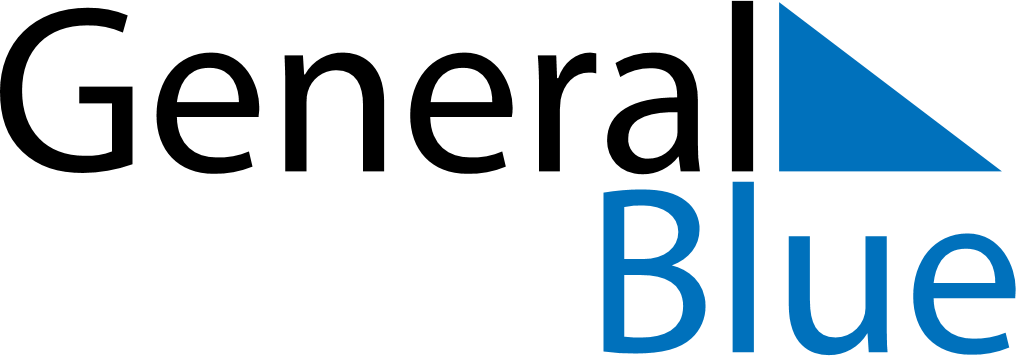 February 2027February 2027February 2027February 2027BurundiBurundiBurundiMondayTuesdayWednesdayThursdayFridaySaturdaySaturdaySunday12345667Unity Day8910111213131415161718192020212223242526272728